町会活動が見えないよ！　　町会は地域住民に何をしてくれているの？町会に入らなくても何も困らない！　　　　　　西大泉連合町会　　　　　　　　　　　　　　　2020.1.21皆さんのご意見は尤もです。でも、町会が防犯カメラを設置し、震災時の防災庫を維持・管理し、掲示板にポスターを張り、苗木を配布し、子供達の思い出作りのための盆踊りや地区祭を開催していることは、あまり知られていませんURLからhttp://www2.choukai.com/nishiooizumirengou/　　QRコードから　　　　　もしも町会がなかったら？　　　　　　　　　　　　　　　　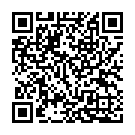 